 注：参数指标根据项目的具体情况会有变化（产品按照提交合同规格书为准）产品型号产品型号T系列DC-P1.56T系列DC-P1.56T系列DC-P1.56LED灯种类LED灯种类国星表贴（SMD1010）国星表贴（SMD1010）（1）LED管芯参数（1）LED管芯参数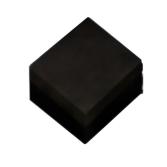 序号发光颜色发光颜色发光颜色发光强度发光强度主波长主波长封装1红色（测试条件：5mA，2.0V）红色（测试条件：5mA，2.0V）红色（测试条件：5mA，2.0V）22mcd22mcd620nm620nm国星2绿色（测试条件：2mA，3.0V）绿色（测试条件：2mA，3.0V）绿色（测试条件：2mA，3.0V）38mcd38mcd520nm520nm国星3蓝色（测试条件：2mA，3.0V）蓝色（测试条件：2mA，3.0V）蓝色（测试条件：2mA，3.0V）5mcd5mcd470nm470nm国星（2）像素点参数（2）像素点参数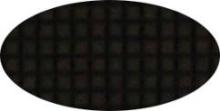 为使配色达到最佳的白平衡效果，要求各种颜色亮度的配色比例为 R：G：B/3：6：1。为使配色达到最佳的白平衡效果，要求各种颜色亮度的配色比例为 R：G：B/3：6：1。为使配色达到最佳的白平衡效果，要求各种颜色亮度的配色比例为 R：G：B/3：6：1。为使配色达到最佳的白平衡效果，要求各种颜色亮度的配色比例为 R：G：B/3：6：1。1LED灯种类LED灯种类LED灯种类LED灯种类SMD1010SMD1010SMD1010SMD10102点间距点间距点间距点间距1.56mm1.56mm1.56mm1.56mm3像素点组成像素点组成像素点组成像素点组成1R1G1B1R1G1B1R1G1B1R1G1B（3）模组技术参数（3）模组技术参数（3）模组技术参数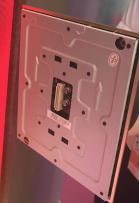 1模组分辨率(宽×高)模组分辨率(宽×高)模组分辨率(宽×高)模组分辨率(宽×高)96像素×108像素96像素×108像素96像素×108像素96像素×108像素2模组尺寸(宽×高)模组尺寸(宽×高)模组尺寸(宽×高)模组尺寸(宽×高)(宽)150mm×( 高)168.75mm×（厚）17mm(宽)150mm×( 高)168.75mm×（厚）17mm(宽)150mm×( 高)168.75mm×（厚）17mm(宽)150mm×( 高)168.75mm×（厚）17mm3面罩尺寸面罩尺寸面罩尺寸面罩尺寸无无无无（4）箱体技术参数（4）箱体技术参数（4）箱体技术参数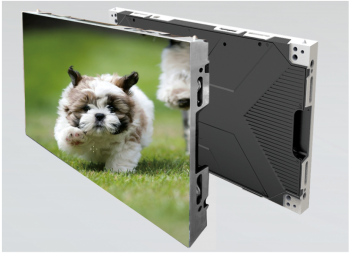 1箱体分辨率(宽×高)箱体分辨率(宽×高)箱体分辨率(宽×高)箱体分辨率(宽×高)384像素×216像素384像素×216像素384像素×216像素384像素×216像素2模组分布(宽×高)模组分布(宽×高)模组分布(宽×高)模组分布(宽×高)4×24×24×24×23模组间平整度模组间平整度模组间平整度模组间平整度≤0.1mm≤0.1mm≤0.1mm≤0.1mm4箱体尺寸（宽×高×厚）箱体尺寸（宽×高×厚）箱体尺寸（宽×高×厚）箱体尺寸（宽×高×厚）600mm×337.5mm×38mm600mm×337.5mm×38mm600mm×337.5mm×38mm600mm×337.5mm×38mm5箱体重量箱体重量箱体重量箱体重量11Kg/箱体11Kg/箱体11Kg/箱体11Kg/箱体6安装方式安装方式安装方式安装方式背架安装/吊装/贴墙安装/内弧安装背架安装/吊装/贴墙安装/内弧安装背架安装/吊装/贴墙安装/内弧安装背架安装/吊装/贴墙安装/内弧安装7维护方式维护方式维护方式维护方式前维护前维护前维护前维护（5）屏体技术参数（5）屏体技术参数（5）屏体技术参数（5）屏体技术参数（5）屏体技术参数（5）屏体技术参数（5）屏体技术参数（5）屏体技术参数（5）屏体技术参数1点密度点密度点密度点密度409800点/ m²409800点/ m²409800点/ m²409800点/ m²2亮度（白场色温6500K）亮度（白场色温6500K）亮度（白场色温6500K）亮度（白场色温6500K）200cd~800cd/ m²可调200cd~800cd/ m²可调200cd~800cd/ m²可调200cd~800cd/ m²可调3水平视角/垂直视角水平视角/垂直视角水平视角/垂直视角水平视角/垂直视角140°/140°140°/140°140°/140°140°/140°4平整度平整度平整度平整度≥98%≥98%≥98%≥98%5色度均匀性色度均匀性色度均匀性色度均匀性±0.003  Cx,Cy之内±0.003  Cx,Cy之内±0.003  Cx,Cy之内±0.003  Cx,Cy之内6最高对比度最高对比度最高对比度最高对比度5000:15000:15000:15000:17防护等级防护等级防护等级防护等级背面：IP41  正面：IP41背面：IP41  正面：IP41背面：IP41  正面：IP41背面：IP41  正面：IP41（6）系统控制参数（6）系统控制参数（6）系统控制参数（6）系统控制参数（6）系统控制参数（6）系统控制参数（6）系统控制参数（6）系统控制参数（6）系统控制参数1信号颜色处理位数信号颜色处理位数信号颜色处理位数信号颜色处理位数红、绿、蓝各≥16bit红、绿、蓝各≥16bit红、绿、蓝各≥16bit红、绿、蓝各≥16bit2驱动方式驱动方式驱动方式驱动方式集创北方2163/2065或者MBI5244 恒流驱动集创北方2163/2065或者MBI5244 恒流驱动集创北方2163/2065或者MBI5244 恒流驱动集创北方2163/2065或者MBI5244 恒流驱动3换帧频率换帧频率换帧频率换帧频率60帧/秒  高刷支持3D：120帧/秒60帧/秒  高刷支持3D：120帧/秒60帧/秒  高刷支持3D：120帧/秒60帧/秒  高刷支持3D：120帧/秒4刷新率刷新率刷新率刷新率高刷≤3840Hz高刷≤3840Hz高刷≤3840Hz高刷≤3840Hz6屏体色温屏体色温屏体色温屏体色温2000K～9500K可调2000K～9500K可调2000K～9500K可调2000K～9500K可调7亮度调节亮度调节亮度调节亮度调节手动/自动/程控手动/自动/程控手动/自动/程控手动/自动/程控8像素校正像素校正像素校正像素校正配备亮度与色度逐点校正配备亮度与色度逐点校正配备亮度与色度逐点校正配备亮度与色度逐点校正9控制方式控制方式控制方式控制方式同步控制同步控制同步控制同步控制10控制距离控制距离控制距离控制距离超五类双绞网线, 超过100米使用光纤传输超五类双绞网线, 超过100米使用光纤传输超五类双绞网线, 超过100米使用光纤传输超五类双绞网线, 超过100米使用光纤传输11软件接口软件接口软件接口软件接口Windows XP /7/8/10Windows XP /7/8/10Windows XP /7/8/10Windows XP /7/8/1012信号输入信号输入信号输入信号输入HDMI、DVI（可扩展接口）HDMI、DVI（可扩展接口）HDMI、DVI（可扩展接口）HDMI、DVI（可扩展接口）（7）屏体运行参数（7）屏体运行参数（7）屏体运行参数（7）屏体运行参数（7）屏体运行参数（7）屏体运行参数（7）屏体运行参数（7）屏体运行参数（7）屏体运行参数1工作电压工作电压工作电压工作电压AC：110V~240V  DC：240V-36VAC：110V~240V  DC：240V-36VAC：110V~240V  DC：240V-36VAC：110V~240V  DC：240V-36V2峰值功率峰值功率峰值功率峰值功率≤500W/ m²≤500W/ m²≤500W/ m²≤500W/ m²3平均功率平均功率平均功率平均功率100W/ m²～300W/ m²100W/ m²～300W/ m²100W/ m²～300W/ m²100W/ m²～300W/ m²4连续工作时间连续工作时间连续工作时间连续工作时间≥7×24hrs，支持连续不间断显示≥7×24hrs，支持连续不间断显示≥7×24hrs，支持连续不间断显示≥7×24hrs，支持连续不间断显示5平均无故障工作时间平均无故障工作时间平均无故障工作时间平均无故障工作时间≥10000小时≥10000小时≥10000小时≥10000小时6LED寿命LED寿命LED寿命LED寿命10万小时10万小时10万小时10万小时7离散失控点离散失控点离散失控点离散失控点≤0.0001，出厂时为0≤0.0001，出厂时为0≤0.0001，出厂时为0≤0.0001，出厂时为08连续失控点连续失控点连续失控点连续失控点00009盲点率盲点率盲点率盲点率≤0.0001，出厂时为0≤0.0001，出厂时为0≤0.0001，出厂时为0≤0.0001，出厂时为010屏幕温升（使用运行状态）屏幕温升（使用运行状态）屏幕温升（使用运行状态）屏幕温升（使用运行状态）≤5度≤5度≤5度≤5度11运行环境温度运行环境温度运行环境温度运行环境温度-10℃～60℃-10℃～60℃-10℃～60℃-10℃～60℃12运行环境湿度运行环境湿度运行环境湿度运行环境湿度10％～90％RH，无凝结10％～90％RH，无凝结10％～90％RH，无凝结10％～90％RH，无凝结